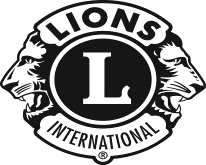 DIME BOX BLACK BRIDGE FESTIVAL
 PARADE APPLICATIONDate: Saturday, October 7, 2017Time: 1:00 PM      Judging: Line up at 12:00 PMTheme: “It’s Lions 100th year Celebration”NAME OF ORGANIZATION: _________________________________________________________________________________ CONTACT PERSON(S) NAME: _______________________________________________________________________________ ADDRESS: ______________________________________________________________________________________________ CITY/STATE: _____________________________________________________________________________________________ TELEPHONE: (HM) ______________________ (WK) ______________________ (EMAIL) _______________________________ TYPE OF ENTRY__________________________________________________________________________________________ Will your entry have music? ________Yes ______No  Length of entry___________________________________________________ Candy May Be Thrown From Entries Please print or type description of entry. Please include names of Queens, Princesses, Duchesses, politicians, other dignitaries, etc. who will be riding on the entry. Use separate sheet of paper if necessary. ________________________________________________________________________________________________________________________________________________________________________________________________________________________________________________________________________________________________________________________________________________________________________________________________________________________________HOLD HARMLESS AGREEMENT  		We do hereby release the Dime Box Lions Club, the sponsors and/or any official from any injuries and damages			which may be suffered while traveling to and from the event or while participating in the event.Signature: ________________________________________________ Date: _______________________________ APPLICATION DEADLINE IS:    September 26, 2017RETURN APPLICATION TO:DIME BOX BLACK BRIDGE FESTIVAL PARADE                                                              C/O Patti Adcock1147 CR. 447	Dime Box, Tx 77853For additional information contact Patti Adcock @ 979-716-0784 or pattiadcock2014@yahoo.comCheck-in will be at the High School Administration parking lot, corner of Knox and S.F. Austin, beginning at 11:45 AM. 